Dieu s’est pourvu un agneau pour nous sauverAider les enfants à apprécier le Repas du Seigneur.Choisissez quelconques d’entre ces activités pour enfants.Un enfant plus âgé ou un enseignant: Lisez ou racontez de mémoire le récit d’Abraham et d’Isaac (Genèse 22 : 1 à 18).Cette histoire raconte comment Dieu a fourni un agneau pour sauver la vie d’un jeune homme..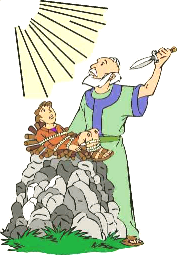 Après avoir raconté l’histoire, posez les questions suivantes :Comment Dieu a-t-il éprouvé la foi d’Abraham ? [Réponse, voir le verset 2]À quel point Abraham a-t-il obéi Dieu ? [3]Quelle question Isaac a-t-il posée en route ? [7]Comment Abraham a-t-il répondu à la question d’Isaac ? [8]Comment Dieu a-t-il arrêté Abraham de sacrifié Isaac ? [11]Que Dieu a-t-il fourni pour le sacrifice ? [13]Quelle bénédiction Dieu a-t-il donnée à Abraham pour récompenser son obéissance ? [16-18]Expliquez : Lors du Repas du Seigneur, nous participons au corps et au sang de l’Agneau de Dieu qui est mort à notre place tout comme un bouc est mort à la place d’Isaac.Dramatisez des parties du récit d’Abraham et d’Isaac (Genèse 22 : 1 à 18). Arrangez avec le chef du culte pour que les enfants présentent ce drame aux adultes pendant la réunion de culte, ainsi que le poème et les images qu’ils auront préparés (voir ci-après).Laissez des enfants plus âgés ou des adultes jouer les rôles de Narrateur, Ange et Abraham qui tient un couteau et une corde (ou qui feint de les tenir).Laissez des enfants en plus bas âge jouer les rôles de Isaac, Agneau (marchant sur les mains et les genoux, Serviteurs (qui portent du bois de feu).Narrateur: (Racontez à la première partie de l’histoire des vers 1 à 6. Dites :) « Écoutez ce que Dieu a dit à Abraham. »Ange: « Le Tout-Puissant vous ordonne de sacrifier votre fils au Mont Moriah. »Abraham: (Regardez vers le haut et dites : ) « Oui, Seigneur. » (Dites aux serviteurs : ) « Serviteurs, faites venir Isaac. Emmenez en outre du bois de feu et un couteau. »Serviteurs : (Prenez congé et revenez avec Isaac, portant du bois et un couteau, ou feignez de ce faire. Remettez tout à Abraham.)Abraham: (Chargez le bois au dos d’Isaac et prenez le couteau. Mettez-vous en marche avec Isaac qui vous suit.Narrateur: (Racontez la deuxième partie de l’histoire des versets 7 à 10. Dites : ) « Écoutez ce que demande Isaac. »Isaac: « Père, où est l’agneau pour le sacrifice ? »Abraham: « Dieu se pourvoira lui-même de l’agneau. »Isaac: (Couchez-vous sur une table ou une chaise comme sur un autel).Abraham: (Feignez de lier Isaac avec la corde. Tenez haut le couteau.)Ange: « Arrêtez ! Ne fais pas de mal au jeune homme. Je sais que tu crains Dieu, puisque tu ne lui a pas refusé votre fils. »Narrateur: (Racontez la troisième partie du récit des versets 11 à 18).Agneau: (Bêlez fort de l’autre côté de la salle.)Isaac: « Regardez, Père ! Un bouc est attrapé dans les buissons. Dieu a pourvu un sacrifice pour nous. »Abraham: (Déliez Isaac et dites :) « Amène l’agneau. Mets-le sur l’autel. Lie-le. »Ange: « Abraham, Écoute la promesse éternelle de Dieu. Il te bénira pour lui avoir obéi. Tu auras beaucoup de descendants. L’un d’entre eux bénira toutes les nations. »Narrateur: (Remerciez chacun qui a aidé avec le drame.)Dessinez une image d’un agneau.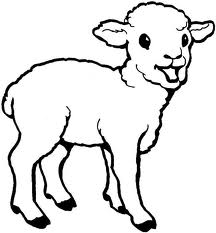 Laissez les enfants montrer leurs images aux adultes lors de la prochaine réunion de culte expliquant elles illustrent comment Jésus est devenu l’Agneau de Dieu qui a ôté nos péchés.Laissez les enfants plus âgés aider les plus jeunes.Demandez aux enfants d’expliquer comment la promesse de Dieu pour Abraham s’est accomplie en Jésus-Christ pour nous d’aujourd’hui.Apprenez ensemble par cœur Romains 6:23. « Le salaire du péché, c’est la mort, mais le don gratuit de Dieu, c’est la vie éternelle en Jésus-Christ notre Seigneur. »Poésie: Laissez quatre enfants exposer chacun des versets du psaume 27, les versets 1, 2, 13 et 14.L'Eternel est ma lumière et mon salut: de qui aurais-je peur? L'Eternel est le soutien de ma vie: qui devrais-je redouter?Quand des méchants s'avancent contre moi pour faire de moi leur proie, ce sont eux, mes persécuteurs et mes ennemis, qui trébuchent et tombent.Oh! si je n'étais pas sûr de voir la bonté de l'Eternel au pays des vivants... Espère en l'Eternel! Fortifie-toi et que ton cœur s'affermisse! Espère en l'Eternel!Laissez des enfants plus âgés écrire un poème ou une chanson au sujet de Dieu qui s’est pourvu d’un agneau pour nous sauver. Ils pourraient faire ceci pendant la semaine.Prière: « Père affectueux, merci d’avoir envoyé ton Fils, l’Agneau de Dieu, pour mourir à notre place. Son sacrifice suffit pour que tu nous pardonnes à nous tous nos péchés. Aide-nous à nous rappeler ceci à chaque fois que nous prenons le Repas du Seigneur. Aide-nous à t’obéir comme Abraham l’a fait. »